	Hanover Heights Community School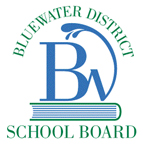 2012-2013 Long Range PlanTeacher: Matthew Patterson		Grade: 8P		Subject: Grade 8 Geography#ChapterCategoryTopic1Introduction2OneRecognizing Community PatternsRecognizing Community Patterns Introduction3How Are Communities Different?4Where Communities Locate5Geo Skill: Using a Topographic Map to Analyze Site6Patterns Inside Communities7Zoom In Case Study: City Patterns in Developing Countries8Field Exercise9TwoExploring Population PatternsExploring Population Patterns Introduction10Population Distribution and Density11What Factors Affect Population?12Zoom In Case Study: Jade’s Story13World Population Trends14Geo Skill: Drawing and Interpreting Population Pyramids15Field Exercise16ThreeComparing Development PatternsComparing Development Patterns Introduction17What Affects Quality of Life?18Geo Skill: Draw and Interpret a Scatter Graph19Comparing Levels of Development20Zoom In Case Study: Mauritius: A Success Story21Development Aid22Field Exercise23Unit I Test: World Human Patterns24FourDifferent World EconomiesDifferent World Economies Introduction25Operating Your Own Business26Zoom In Case Study: Michele Stokley and Bayfest27The Market Economy28The Traditional Economy29Geo Skill: Interpreting a Thematic Map: Traditional Economies30The Command Economy31Field Exercise32FiveCanada’s Mixed EconomyCanada’s Mixed Economy Introduction33Mixed Economies: A Closer Look34Three Types of Industry35Geo Skill: Interpreting Industrial Location from Maps36Zoom In Case Study: Building Chryslers in Brampton37Technological Change38Field Exercise39SixCanada’s World TradeCanada’s World Trade Introduction40What is Balance of Trade?41The Top Traders42What Effects Do Global Trade Alliances Have?43Geo Skill: Interpreting a Proportional Flow Map44Canada’s Trade Links45Zoom In Case Study: Canada and the G846Field Exercise47Unit II Test: World Economic Systems48SevenCanadians On The MoveCanadians On The Move Introduction49How Do People Decide Where To Live?50Zoom In Case Study: Canada’s Best City51Moving Within Canada52Geo Skill: Making a Thematic Map of Migration53How Do Mobility and Technology Impact Migration?54Field Exercise55EightThe Decision to MigrateThe Decision to Migrate Introduction56Why Do People Migrate?57Zoom In Case Study: A Refugee Crisis in Africa58What Are Barriers to Migration?59Immigration to Canada60Geo Skill: Making a Proportional Flow Map of Immigration61Field Exercise62NineCanada’s Cultural ImprintsCanada’s Cultural Imprints Introduction63What is Culture?64Zoom In Case Study: National Aboriginal Day65Culture and the Environment66Geo Skill: Interpreting a Map of Population and Culture67What Happens When Cultures Meet?68Field Exercise69Unit III Test: Mobility, Migration, and Culture